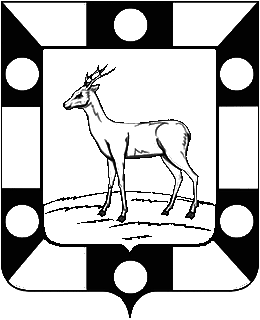 РОССИЙСКАЯ ФЕДЕРАЦИЯ
САМАРСКАЯ ОБЛАСТЬМУНИЦИПАЛЬНЫЙ РАЙОН ВолжскийСОБРАНИЕ ПРЕДСТАВИТЕЛЕЙ СЕЛЬСКОГО ПОСЕЛЕНИЯКурумочтретьего созываРЕШЕНИЕ«30» октября 2015 года                                                                          № 14/3Об утверждении отчета об исполнении  бюджетасельского поселения Курумоч муниципального районаВолжский Самарской области за 9 месяцев 2014 года  
     Руководствуясь Бюджетным кодексом Российской Федерации,   Положением о бюджетном устройстве и бюджетном процессе в сельском поселении Курумоч и Уставом сельского поселения Курумоч, Собрание представителей сельского поселения Курумоч РЕШИЛО:Отчет об исполнении бюджета сельского поселения Курумоч муниципального района Волжский Самарской  области за 9 месяцев 2015 года принять к сведению. Приложение № 1.    2. Опубликовать решение в информационном вестнике поселения «Вести  сельского поселения Курумоч».Председатель собрания  представителейсельского поселения Курумоч                                            Л.В. Богословская Набойщикова 9989361